	                          Политическая партия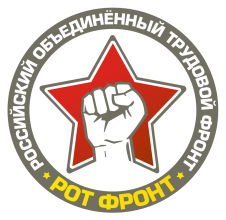                          Российский  Объединённый  Трудовой  Фронт                        Кировская областная организация                                              Кировский  региональный комитет	
___________________________________________________________________________________	                       610020, г. Киров, ул. Труда, дом 39Заявление РОТ ФРОНТ-КИРОВ в связи с ростом кампанииантисоветизма и десталинизации в Кировской области     В связи с празднованием знаменательных дат в жизни нашей страны           (140-летия со дня рождения И.В. Сталина, 150-летия со дня рождения В.И. Ленина, 75-летия Победы советского народа в ВОВ)  в Кировской области участились факты проявления антисоветизма и десталинизации:1. В г. Слободском вопреки мнению большинства граждан было осуществлено переименование 3-х улиц, носивших имена видных деятелей советской эпохи: В.И.Ленина, Я.М. Свердлова, Володарского.2. В ответ на инициативу КРО политической партии РОТ ФРОНТ  восстановить в г. Кирове памятник И.В. Сталину к 75-летию Победы советского народа в Великой Отечественной войне от администрации города был получен отрицательный ответ, а руководство местной организации партии Парнас даже выступило с требованием к ОЗС законодательно запретить установку памятников И.В. Сталину на территории области.3. В г. Кирово-Чепецке в апреле этого года был уничтожен портрет И.В. Сталина, установленный коммунистами в центре города несколько месяцев назад. 4. Со стороны официальных органов власти области не было сделано даже протеста по поводу сноса памятника нашему земляку И.С. Коневу в Праге (Чехия).     Все эти примеры свидетельствуют не просто о равнодушии депутатов ОЗС и Правительства области к памятным событиям нашей истории, но и позволяют говорить о политике поощрения кампании антисоветизма и десталинизации, разжигания социальной розни среди жителей области и нарушении Конституции РФ (ст.29). Только фашисты могут уничтожать портреты генералиссимуса И. В. Сталина и выступать против установки памятника И. В. Сталину – организатору Великой Победы советского народа над фашистской Германией в 1945 году.    Мы обязаны предупредить власти города и области, что политика поощрения антисоветизма и десталинизации до добра не доведёт, а на фоне пандемии коронавируса может привести не только к нагнетанию атмосферы страха, неуверенности в завтрашнем дне, но и социальному взрыву. Мы хорошо знаем, что национал-патриотизм и белогвардейщина в итоге всегда приводят к фашизму.НЕТ – фашизации России! НЕТ – антисоветизму! НЕТ – десталинизации! 1 Мая 2020                                                                                            г. Киров
